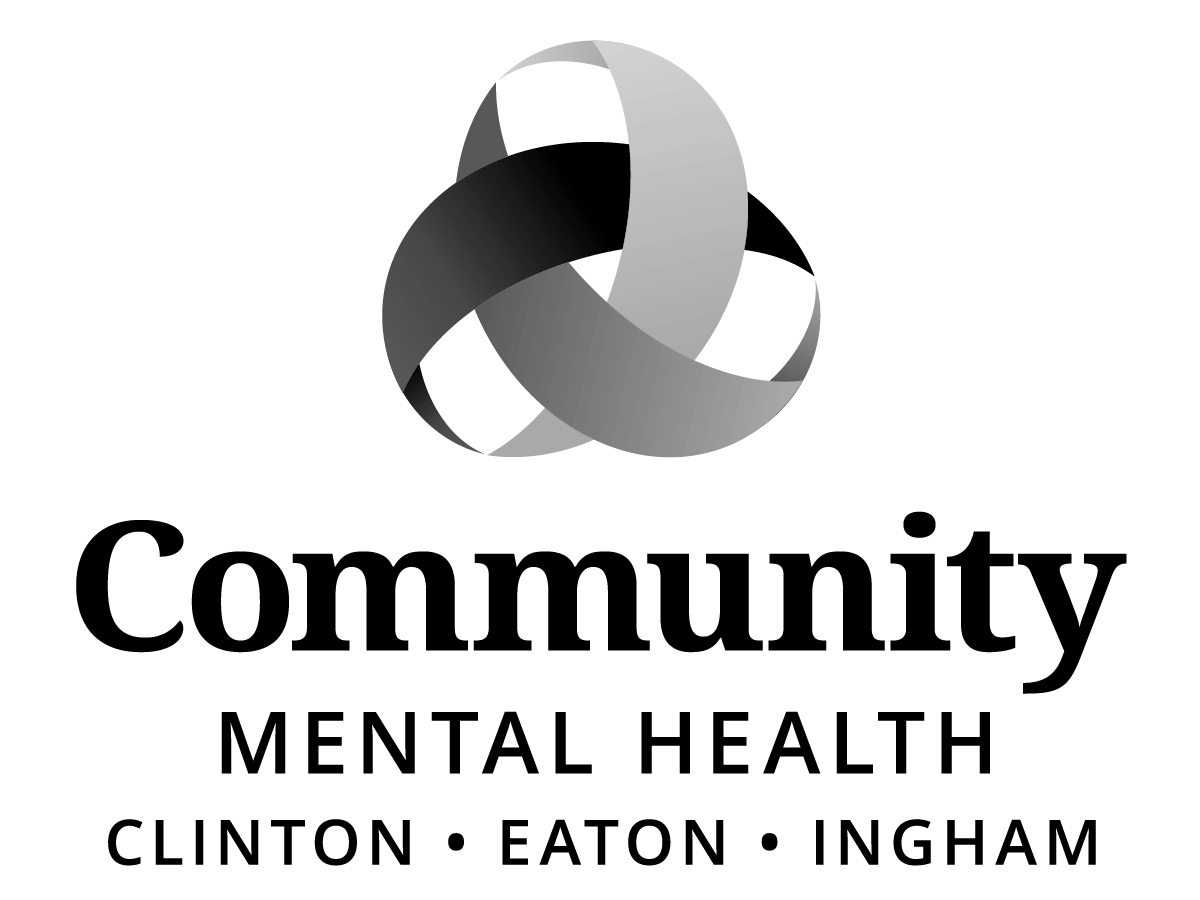                      BOARD OF DIRECTORS                                    AGENDA                     Thursday, November 16, 2017                                       6:00 p.m.Community Mental Health Authority - CEI812 E. Jolly Road, G11-CLansing, MI  48910      I.	CALL TO ORDER      II.	ROLL CALL     III.	PREVIOUS MEETING MINUTES – October 19, 2017     IV.	ADOPTION OF AGENDA      V.	PUBLIC COMMENT ON AGENDA ITEMS      VI.	MID-STATE HEALTH NETWORK UPDATE  VII.	CEO REPORT Quality Customer Service and Recipient Rights Administration, Joyce Tunnard, Director VIII.	COMMITTEE REPORTSProgram & Planning Committee	*1.	New Expense Contract: – Jacque D. Moss, Ph.D., Okemos	*2.	New Expense Contract: Mobile Medical Response, Inc. (MMR)	*3.	New Revenue Contract: Medstar Ambulance	*4.	New Revenue Contract:  Gratiot County CMH	*5.	New Revenue Contract:  CMH for Central Michigan		Finance Committee		*1.	Bundled:  Direct Care Worker Increase		Recipient Rights Committee		Human Resources CommitteeAccess Ad Hoc CommitteeExecutive CommitteeBylaws Ad Hoc Committee		Building and Sites Ad Hoc Committee  IX.	OLD BUSINESS   X.	NEW BUSINESS		XI.	PUBLIC COMMENT (3 minutes per speaker) XII.	ADJOURNMENT*Action Items If you need accommodations in order to fully participate in this meeting, please call 517-346-8238.  If, however, you are deaf/hard of hearing or deaf/blind, please call Michigan Relay Center, TTY/Voice by dialing 711 or 844-578-6563 and ask them to forward your message to the above number.  Requests must be made no later than 48 hours prior to the meeting. This meeting is open to all members of the public under Michigan’s Open Meetings Act.